New Joseph Bonnheim Community Charter SchoolSteering Committee MeetingTuesday, April 2 2019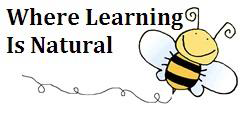 6:00 PM to 9:00 PMRoom 26New Joseph Bonnheim Community Charter School7300 Marin Avenue Sacramento, CA 95820   A G E N D A – Operational & Educational Focus President call to order and roll call (1 minute) Approval of Agenda (3 minutes) Public Comment (5 minutes)  Pledge of Allegiance (1 minute) Suggestion Box (Principal Wells- Artman and Art Aleman, 5 minutes) Standing Committee Reports (PTA, Social Committee, Farm Committee, 6 minutes) Constituent Feedback on Steering Committee Items (20 minutes total, 2 minutes for each member) Approval of Minutes from Prior Regular Steering Committee Meeting, March 5th and March 19th Special Steering Committee Meeting, 2019 (2 minutes) NEW BUSINESSDiscussion/Action Items related to SC operation: (Dr. Mah and Christie Wells-Artman, 40 minutes total: 30 minutes presentation and 10 minutes discussion) Update and discussion on the March 23rd, 2019, board workshop in establishing clear procedures, process and bylaws for a fair and consistent steering committee for staff and community members on the governance and decision-making process at NJB. Discussion of procedures and timeline for upcoming May Parent/Community member elections for 2019-20 year.Parent Requests for Teachers and Process for Classroom Building (Christie Wells-Artman)Discussion/Action Items: Social Emotional Learning and Supports for NJB (Christie Wells-Artman)STANDING BUSINESSBudget: Informational/ Item: Budget & Enrollment updates (Dr. Mah, Art Aleman and Principal Wells-Artman, 20 minutes total: 15 minutes presentation and 5 minutes discussion) Budget Updates EnrollmentList of Purchase Orders and RequisitionsFacilities: Informational Item: Operational update (Principal Wells-Artman, 1 minute total) Repairs UpdateList of Work OrdersInformational - Scholar Outcomes to date when compared to the Smart Goals at each grade level. (Principal Wells-Artman, 15 minutes total: 10 minutes presentation and 5 minutes discussion)  New LCAP Template (Local Control Accountability Plan)CAASPP Testing and Schedule (California Assessment of Student Performance and Progress)English language Development for English learners (ELPAC/ English Language Proficiency Assessments for California Data)Staff Professional Development for 2019-20Counselor and school community liaison Update: (Christie Wells-Artman) Informational – Other Educational Updates (Principal Wells-Artman, 3 minutes total) Update on Upcoming Events CalendarUpdate on Kinder Classroom Aides/SubstitutesOther Discussion Items:Curriculum Ad Hoc Committee & Other Committees– (Principal Wells-Artman, 5 minutes total) SC Members Announcements – (5 minutes) Next meeting date and time: The next regular SC meeting will be held Tuesday, May 7th, 2019, 6:00 PM to 9:00 PM (1 minute) Adjournment (1 minute) Steering Committee MembersAdvisory Only: Dennis Mah & Rose Ramos							If you have any questions, concerns, or suggestions we encourage you to contact the Principal, the President and or any member of the Steering Committee.  We look forward to hearing from you.  Upcoming Steering Committee and Charter Renewal Dates for School Year 2019: 1st Tuesday of each month 6:00 PM – 9:00 PM – Regular Steering Committee Meetings3rd Tuesday of each month 6:00 PM – 8:00PM- Charter Renewal Sub-Committee MeetingsMay 7, 2019June 4 & (TBD: Special Steering Committee if Needed) , 2019The first meeting of the month: focuses on both student outcomes and the business side of operating NJB. The intent is for the Steering Committee to “inspect what is expected” as stated in the Charter in regard to student learning and also to review the business side of operating NJB. Topics include revenue, expenditures, site policies and new or supplemental programs that support the core program. NameRoleNameRoleChristie Wells-ArtmanMember--- NJBCC School PrincipalMichelle JohnsonMember--- Steering Committee President Teri HaMember--- Steering Committee Vice President PrimaryTeacherGricelda JaimeSecretary--- Resource TeacherLisa RomeroMember--- Community Arthur Aleman Member--- CommunityShannon ZavalaMember--- ParentAmelia VillanuevaMember--- Primary TeacherBeck Van Nest/Sandra EnriquezMember--- Intermediate TeacherElizabeth MorenoMember--- ParentStephanie FloresMember--- Classified